4384VB	 VIKING BUZON DECK SUPPORT SYSTEMGENERAL	If you have pre-customised this work section using the "questions and answers" provided as part of the downloading process, it may be necessary to amend some clauses to suit the final project-specific version.	The section must still be checked and customised to suit the project being specified, by removing any other irrelevant details and adding project-specific details and selections.	This section relates to the supply and installation of Viking Roofspec proprietary height adjustable support systems for floating decks and paved patios.	It includes:	-	support systems for natural stone/concrete pavers	-	support systems for structural tiles	-	support systems for timber plank and composite decking systems	Can also be used for raised floor systems in interior office fit outs.	Note: check that the deck structure and substrate has been designed to accommodate the loadings of the proposed deck support and associated tiles/paving system.  Consideration of possible deflection and wind loading (in exposed locations) should also be allowed for in the design.	Modify or extend the above description to suit the project being specified.	Related work1.1	RELATED SECTIONS	Refer to ~ for ~.	Include cross references to other sections where these contain related work.	Documents1.2	DOCUMENTS	Refer to the general section 1233 REFERENCED DOCUMENTS.  The following documents are specifically referred to in this section:	NZBC B2/AS1	Durability	NZBC E2/AS1	External moisture	NZS 3604	Timber-framed buildings	Delete from the DOCUMENTS clause any document not cited.  List any additional cited documents.	The following are related documents and if referred to in the work section need to be added to the list of DOCUMENTS.	NZBC F4/AS1	Safety from falling	NZS 3602	Timber and wood-based products for use in building	NZS 4121	Design for access and use of buildings and facilities by disabled persons	BRANZ BU 538	Timber treatment	BRANZ BU 489	Timber slat decks1.3	MANUFACTURER/SUPPLIER DOCUMENTS	Manufacturer's and supplier's documents relating to this part of the work:
Viking Buzon DPH Series Specifications
Viking Buzon Standard Details
Viking Waterproofing Membrane Systems Manual	List documents relating to this part of the work, i.e. technical product/system specifications, test reports, appraisals, certification, etc.  Normally they will be referred to in the text by the abbreviated title.	Manufacturer/supplier contact details	Company:	Viking Roofspec	Web:	www.vikingroofspec.co.nz	Email:	info@vikingroofspec.co.nz	Telephone:	0800 729 799	It is important to ensure that all personnel on site have access to accurate, up to date technical information on the many products, materials and equipment used on a project.  In most cases individual products are not used in isolation, but form part of a building process.  Also a particular manufacturer's and/or supplier's requirements for handling, storage, preparation, installation, finishing and protection of their product can vary from what might be considered the norm.  Access to technical information can help overcome this potential problem.	Warranties1.4	WARRANTY - MANUFACTURER/SUPPLIER	Provide a material manufacturer/supplier warranty:	3 years	For materials	-	Provide this warranty on the Viking Roofspec standard form	-	Commence the warranty from the date of practical completion of the contract works.	Refer to the general section 1237 WARRANTIES for additional requirements.	Modify or expand the clause to suit project or manufacturer/supplier requirements, options include:	-	Change the standard form to be used (check with the manufacturer/supplier, use the general section 1237WA WARRANTY AGREEMENT if required)	-	Commence the warranty from the date of purchase (check with the manufacturer/supplier)1.5	WARRANTY - INSTALLER	Provide an installer warranty:	1 year	For workmanship	-	Provide this warranty on the installer standard form.	-	Commence the warranty from the date of practical completion of the contract works.	Refer to the general section 1237 WARRANTIES for additional requirements.	Modify or expand the clause to suit project or installer requirements, options include:	-	Change the standard form to be used (check with the installer, use the general section 1237WA WARRANTY AGREEMENT if required)	-	Commence the warranty from the date of installation (check with the installer)	Requirements1.6	QUALIFICATIONS	Workers / Installers to be experienced, competent trades people familiar with the materials and techniques specified.	Viking Roofspec offer a support service for specific applications if required.1.7	NO SUBSTITUTIONS	Substitutions are not permitted to any of the specified systems, components and associated products listed in this section.	Compliance information1.8	INFORMATION REQUIRED FOR CODE COMPLIANCE	Provide the following compliance documentation: -	-	Manufacturer's, importers or distributors warranty	-	Installer's warranty2.	PRODUCTS	Materials2.1	DECK SUPPORT SYSTEM	Viking Buzon DPH-Series components comprised of high-density copolymer polypropylene (CPP) UV resistant 78% recycled and 100% recyclable.  Adjustable and non-adjustable pedestals fitted with components to support different surfaces.  Complies with NZBC B2/AS1 and NZBC/E2/AS1 as an Acceptable Solution.	Components - general2.2	NON-ADJUSTABLE PEDESTALS	Viking Buzon non-adjustable jacks.	DPH000: 17mm fixed height supports	DPH100: 28mm fixed height supports	Base diameter 170mm surface area 227cm²	A slope corrector (0-5%) can be fitted to the pedestal increasing the height by 9mm2.3	ADJUSTABLE PEDESTALS	Viking Buzon adjustable jacks.	DPH200: 35-53mm height (does not include slope corrector)	DPH300: 50-78mm height (includes slope corrector)	DPH400: 74-110mm height (includes slope corrector)	DPH500: 100-175mm height (includes slope corrector)	Comprised of:	-	Support head: Surface area of 175cm² with a diameter of 150mm, screwed directly on to the base, or on to the coupler.  Head fitted with various components to support different surfaces.	-	Adjustment ring: High to low, with diameter of 115mm and screw pitch reversed.	-	Slope corrector (0-5%): Integrated on to head of pedestal (not included in DPH200, but can be added)	-	Locking keys: Used to lock pedestal at required height to ensure no subsequent rotational movement caused by traffic or vibration.	-	Base: Can be positioned or fixed to any substrate.  Has 8 fixing holes for screws or bolts.  Head, coupler ring and base have a safety "stop" pin, to prevent over extension.  Base diameter 200mm, surface area 314cm².	Refer to SELECTIONS for pedestal range.2.4	COUPLERS	Used to extend pedestal height when requirements exceeds 175mm.  Multiple couplers can be used for each pedestal.  Integrated tabs allow for mechanical fixing or cross bracing, guaranteeing stability when height exceeds 600mm.
Refer to SELECTIONS for pedestal range.	Ensure that the deck structure and the selected base plate are suitable, particularly with timber substrates to avoid excessive deflection.	Components - for tiling and paving systems2.5	TILE SPACER TABS	Viking Buzon polypropylene tile spacers with 4 removable tabs (4.5mm thick x 25mm high) inserted into the pedestal top to space tiles to keep pavers separate and equi-distant and provide a drainage gap to the substrate below.  Spacer tab height can be cut down to accommodate thinner pavers (<25mm), and indivdual tabs can be removed to allow pedestals to support mid tile edges, or to space tiles off perimeter walls or nibs by adhering the removed tab to the paver edge.2.6	SHIMS	Viking Buzon 1mm or 2mm reinforced (Shore 50) EPDM for use below pavers.  Used to reduce shock and sound absorption and compensate for the possible differences in paver thickness.	Components - for timber/composite decking2.7	BATTEN HOLDER	Viking Buzon Batten Holder.  Fastened to the pedestal top to hold timber supports.  Holder accommodates timber up to 65mm wide and can be fastened to the joist through one or both sides.	This clause is based on deck bearers overlayed with timber/composite decking planks.  Prefabricated timber deck panels may use the tile system.3.	EXECUTION	Conditions - general3.1	DELIVERY, STORAGE AND HANDLING	Take delivery of materials and goods and store on site and protect from damage.
Protect finished surfaces, edges and corners from damage.
Move/handle goods in accordance with manufacturer's requirements.
Reject and replace goods that are damaged or will not provide the required finish.	The general section 1270 CONSTRUCTION describes how deliveries are to be managed and the goods stored.3.2	PRE-INSTALLATION REQUIREMENTS - GENERAL	Check work previously carried out and confirm it is of the required standard for this part of the work.  Tile systems should be of appropriate strength to support required loads, 	and span between pedestals must be tested for load bearing prior to installation.
Timber span and support spacing to be accordance with NZS 3604.
Note: Span strength of tiles not determined by Viking Roofspec.	Conditions - over waterproof membrane substrate	Check substrate structure is suitable for the application of the proposed deck support system with regard to design loading and possible deflection issues.3.3	PRE-INSTALLATION REQUIREMENT - OVER WATERPROOF MEMBRANES	Before commencing work obtain confirmation from project administrator that the installation of the waterproof membrane complies with NZBC E2/AS1.  Do not fasten pedestals directly through any wateproofing or protective membranes.  When installing pedestals over a wateproofing membrane, place the pedestals freestanding or secure in place with a compatible sealant if required.	Contact Viking Roofspace for information regarding membrane/ sealant compatibility.	Installation - general3.4	INSTALL DECK SUPPORT SYSTEM	Install deck support system and associated decking or paving in accordance with manufacturers' specifications and requirements.	Installation - for tiling and paving systems3.5	SET OUT	Establish centre-line of deck, position tiles either side of the centre line or with the centre lines running down the centre of the tiles.3.6	FIRST TILE	Start tiling from the centre of the deck.  Sit tile on the first four pedestals, adjust the height of each pedestal and make the tile level in both directions.  For larger tiles place a fifth pedestal under the tile if required.  Tiles to be of sufficient strength to support required loads, and the span between pedestals must be tested for load bearing prior to installation.3.7	OTHER TILES	Add another tile to the available seating positions on the previously laid pedestal and level them with additional pedestals. Keep repeating the process until only the perimeter edges of the deck are left.  Any further pedestals may require the spacer/lug to be cut or ground off prior to spacing under the remaining edge tiles.3.8	FIT TILE EDGE SPACERS	Fit Viking Buzon edge spacers to support and space structural tiles and pavers at wall perimeter where required.	Installation - for timber/composite decking3.9	SET OUT	Place pedestals on the substrate; the distance apart will depend on the supporting bearer/joist span, depth and decking loading capacity.	For timber substrates it is advisable to have pedestals on the substrate framing lines.3.10	FIX JOISTS	Fix joist to top of pedestals with Viking Buzon Batten Holders in accordance with design requirements.  Adjust the heights of the pedestals so that the joists are completely level.3.11	INSTALL DECKING	Fix decking to the joists in accordance with design requirements.  Leave 12mm gap to edge of cladding in accordance with NZBC E2/AS1: 7.1.1 Slatted decks.	Refer to 4383 TIMBER DECKING for further requirements.3.12	CLEAN OUT MANHOLES / HATCHES	Provide removable screw-fixed access panels at appropriate locations on the deck for cleaning drains and other outlets.	Completion3.13	ROUTINE CLEANING	Carry out routine trade cleaning of this part of the work including periodic removal all debris, unused and temporary materials and elements from the site.	Use this standard generic clause and add additional specific requirements.	ESD note:  Re-cycling is addressed in the general section 1256 WASTE MANAGEMENT; amend this clause if it is to apply to this section.3.14	DEFECTIVE OR DAMAGED WORK	Repair damaged or marked elements.  Replace damaged or marked elements where repair is not possible or will not be acceptable.  Leave work to the standard required for following procedures.	Use this standard generic clause and add additional specific requirements.3.15	PROTECTION	Provide the following temporary protection of the finished work:
~	Amend this clause if protection is required from, weather, water, dust, damage, etc.  Refer to the general section 1270 CONSTRUCTION for removal as part of final clean.	If special protection is required or protection is to be supplied by others, make reference in this clause to the general section 1250 TEMPORARY WORKS & SERVICES clause SPECIAL PROTECTION.4.	SELECTIONS	For further details on selections go to www.vikingroofspec.co.nz.	Substitutions are not permitted to the following, unless stated otherwise.	Ifsubstitutions are permitted modify the statement above, ensure the NOSUBSTITUTIONS clause from GENERAL is treated the same.	Selectthe options to suit the project and delete options not specified.	Tiling and paving systems4.1	DECK SUPPORT SYSTEMS FOR TILES / PAVERS / STONE	Location:	~	Supplier:	Viking Roofspec	Brand/type:	Viking Buzon ~	Options	Buzon DPH Series	Height (mm)	DPH000	17	DPH100	28	DPH200	35 to 53	DPH300	50 to 78	DPH400	74 to 110	DPH500	100 to175	Note:Standard pedestals from 17 to 175mm.	Extension from 175mm (with coupler C3).  Coupler used when height of pedestal exceeds 175mm.  Multiple couplers may be joined.	Integrated tabs (for stability) are used when heights exceed 600mm (DPH-6 to DPH-11)	Slope corrector integrated on head of DSPH300-500..  For DPH000 to DPH200 use DPH5 slope corrector where required.	Tile SpacerTabs 4.5mm	Timber/composite decking4.2	DECK SUPPORT SYSTEMS FOR TIMBER / COMPOSITE DECKING	Location:	~	Supplier:	Viking Roofspec	Brand/type:	Viking Buzon ~	Options	Buzon DPH Series	Height (mm)	DPH000	17	DPH100	28	DPH200	35 to 53	DPH300	50 to 78	DPH400	74 to 110	DPH500	100 to 175	Note:Standard pedestals from 17 to 175mm.	Extension from 175mm (with coupler C3).  Coupler used when height of pedestal exceeds 175mm.  Multiple couplers may be joined.	Integrated tabs (for stability) are used when heights exceed 600mm (DPH-6 to DPH-11)	Slope corrector integrated on head of DSPH300-500..  For DPH000 to DPH200 use DPH5 slope corrector where required.	Tiling and paving systems4.3	TILES / PAVERS / STONE	Refer to tiling and paving sections for specification of tiling and paving.	Timber/composite decking4.4	TIMBER / COMPOSITE DECKING	Refer to timber/composite decking sections for specification of timber/composite deckingPlease find below our current Masterspec Specification for Viking Buzon Deck Support System.Our focus is to ensure that you have the right information and technical support required to make specifying our roofing and waterproofing solutions easy.If you require any of our CAD details you can find them on our website www.vikingroofspec.co.nzFor any further support please do not hesitate to contact us on 0800 729 799.Kind Regards,The team at Viking Roofspec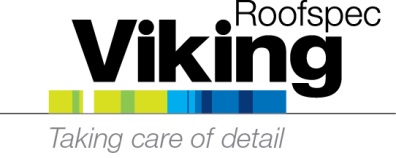 T: 	0800 729 799	   F: 	0800 729 788info@vikingroofspec.co.nzwww.vikingroofspec.co.nz